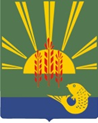 Контрольно-счетная палата Ханкайского муниципального округа Приморского краяСТАНДАРТ ВНЕШНЕГО МУНИЦИПАЛЬНОГОФИНАНСОВОГО КОНТРОЛЯСФК 03 - «Контроль реализации результатов контрольных и экспертно-аналитических мероприятий»Камень-Рыболов2022Содержание1. Общие положения………………………………………………………….…. 3 2. Цель, задачи и формы контроля реализации результатов мероприятий……………………………………………………………………... 4 3. Реализация отчетов, заключений и информационных писем …………..…. 6 4. Реализация представлений и предписаний……………………….…………. 65. Реализация информации в правоохранительные органы……………………96. Реализация протоколов об административных правонарушениях…………10 7. Реализация уведомлений о применении бюджетных мер принуждения…………………………………………………………..…...……118. Использование итогов контроля реализации результатов мероприятий…………………………………………………………………….11 1. Общие положения1.1. Стандарт внешнего муниципального финансового контроля «Контроль реализации результатов контрольных и экспертно-аналитических мероприятий» (далее – Стандарт) разработан и утвержден в соответствии с Федеральным законом от 7 февраля 2011 года № 6-ФЗ «Об общих принципах организации и деятельности контрольно-счетных органов субъектов Российской Федерации и муниципальных образований», Положением о  Контрольно-счетной палате Ханкайского муниципального округа, утвержденного решением Думы Ханкайского муниципального округа от 28.09.2021 № 255, Регламентом Контрольно-счетной палаты Ханкайского муниципального округа, с учетом Общих требований к стандартам внешнего государственного и муниципального аудита (контроля) для проведения контрольных и экспертно-аналитических мероприятий контрольно-счетными органами субъектов Российской Федерации и муниципальных образований (утв. постановлением Коллегии Счетной палаты Российской Федерации от 29 марта 2022 г. № 2 ПК).1.2. Стандарт устанавливает нормативные и методические положения, определяющие общие правила и процедуры обеспечения контроля реализации результатов контрольных и экспертно-аналитических мероприятий, единого порядка организации, осуществления и оформления итогов контроля реализации результатов проведенных мероприятий. 1.3. Под результатами контрольных и экспертно-аналитических мероприятий в настоящем Стандарте понимаются требования, предложения (рекомендации), содержащиеся в документах, оформляемых по результатам проведенных мероприятий и направляемых Контрольно-счетной палатой Ханкайского муниципального округа (далее – Контрольно-счетной палатой) объектам контроля, государственным органам и органам местного самоуправления, правоохранительным органам, а также иным органам и организациям (далее – документы, направленные Контрольно-счетной палатой): отчеты и заключения по результатам проведенных контрольных и экспертно-аналитических мероприятий; представления; предписания; уведомления о применении бюджетных мер принуждения;протоколы об административных правонарушениях; информация в правоохранительные органы; обращения в иные органы государственного контроля (надзора); информационные письма; иные документы. 1.4. Под реализацией результатов контрольных и экспертно-аналитических мероприятий понимаются итоги рассмотрения (выполнения, исполнения) объектами контроля, государственными органами и органами местного самоуправления, правоохранительными органами, иными органами и организациями документов, направленных Контрольно-счетной палатой по результатам проведенных мероприятий. 1.5. Стандарт предназначен для использования должностными лицами Контрольно-счетной палаты, обладающими полномочиями по организации и непосредственному проведению контрольных и экспертно-аналитических мероприятий, а также другими сотрудниками Контрольно-счетной палаты, специалистами иных организаций и экспертами, привлекаемыми к проведению указанных мероприятий. 2. Цель, задачи и формы контроля реализации результатовмероприятий2.1. Контроль реализации результатов контрольных и экспертно-аналитических мероприятий включает в себя: контроль соблюдения сроков выполнения представлений и исполнения предписаний; контроль информирования Контрольно-счетной палаты о принятых по представлениям и предписаниям решениях и мерах; анализ итогов выполнения представлений и исполнения предписаний; анализ итогов рассмотрения отчетов и заключений Палаты; анализ итогов рассмотрения информационных писем; анализ итогов рассмотрения правоохранительными органами материалов, направленных Контрольно-счетной палатой; анализ итогов рассмотрения протоколов об административных правонарушениях; анализ итогов рассмотрения уведомлений о применении бюджетных мер принуждения; иные меры, направленные на обеспечение полноты и своевременности принятия мер по документам, направленным Контрольно-счетной палатой. 2.2. Целью контроля реализации результатов контрольных и экспертно-аналитических мероприятий является обеспечение качественного выполнения задач, возложенных на Контрольно-счетную палату, эффективности ее контрольной и экспертно-аналитической деятельности. 2.3. Задачами контроля реализации результатов контрольных и экспертно-аналитических мероприятий являются: обеспечение своевременного и полного получения информации о рассмотрении (выполнении, исполнении) документов, направленных Контрольно-счетной палатой; определение результативности проведенных Контрольно-счетной палатой мероприятий; принятие в необходимых случаях дополнительных мер для устранения выявленных нарушений и недостатков, их причин и последствий; привлечение к ответственности должностных лиц, виновных в нарушении сроков выполнения (невыполнении) представлений и нарушении сроков исполнения (неисполнении) предписаний; выявление резервов совершенствования контрольной и экспертно-аналитической деятельности Контрольно-счетной палаты, ее правового, организационного, методологического, информационного и иного обеспечения. 2.4. Контроль реализации результатов контрольных и экспертно-аналитических мероприятий организуют и осуществляют сотрудники Контрольно-счетной палаты в соответствии с Регламентом Контрольно-счетной палаты.2.5. Контроль реализации результатов контрольных и экспертно-аналитических мероприятий осуществляется посредством: анализа полученной информации и подтверждающих документов о решениях и мерах, принятых по итогам рассмотрения документов, направленных Контрольно-счетной палатой, выполнении требований, предложений (рекомендаций) Контрольно-счетной палаты; мониторинга учета предложений (рекомендаций) Контрольно-счетной палаты при принятии нормативных правовых актов, внесении в них изменений; включения в программы контрольных и экспертно-аналитических мероприятий вопросов проверки реализации требований, предложений (рекомендаций) Контрольно-счетной палаты по результатам ранее проведенных мероприятий; проведения контрольных и экспертно-аналитических мероприятий по проверке реализации требований, предложений (рекомендаций) Контрольно-счетной палаты по результатам ранее проведенных мероприятий; иными способами, установленными Регламентом и стандартами Контрольно-счетной палаты. 3. Реализация отчетов, заключений и информационных писем3.1. Контрольно-счетная палата информирует Думу Ханкайского муниципального округа о результатах проведенных контрольных и экспертно-аналитических мероприятий. 3.2. Контрольно-счетная палата анализирует решения, принятые Думой Ханкайского муниципального округа по итогам рассмотрения отчетов и заключений по результатам контрольных и экспертно-аналитических мероприятий. 3.3. Контрольно-счетная палата осуществляет анализ решений и мер, принятых государственными органами, органами местного самоуправления, иными органами и организациями по результатам рассмотрения ими информационных писем, содержащих предложения (рекомендации) Контрольно-счетной палаты, в том числе по совершенствованию законодательства, бюджетного процесса, системы управления и распоряжения муниципальной собственностью Ханкайского муниципального округа.3.4. В целях обеспечения своевременного и полного получения информации по результатам рассмотрения информационных писем в них может быть указано на необходимость информирования Контрольно-счетной палаты о результатах рассмотрения и принятых мерах, а также предлагаемый срок информирования Контрольно-счетной палаты. 4. Реализация представлений и предписаний4.1. Контроль реализации представлений и предписаний включает в себя следующие процедуры: постановка представлений и предписаний на контроль (с определением сроков выполнения и исполнения; если срок в представлении не указан, объект контроля в течение 30 дней со дня его получения обязан уведомить в письменной форме Контрольно-счетную палату о принятых по результатам его выполнения решениях и мерах);анализ хода и результатов реализации представлений и предписаний (по истечении установленного срока); продление сроков выполнения представлений и исполнения предписаний по обращению соответствующего органа или организации (не более одного раза, информация о котором доводится до адресата представления (предписания) письмом Контрольно-счетной палаты); принятие мер в случаях несоблюдения сроков выполнения представлений (направление предписания объекту контроля); принятие мер в случаях неустранения нарушений, указанных представлении (направление предписания объекту контроля); составление протокола об административном правонарушении, предусмотренном частью 20 статьи 19.5 Кодекса Российской Федерации об административных правонарушениях (невыполнение в установленный срок законного предписания (представления) органа государственного финансового контроля); снятие представлений и предписаний с контроля в связи с их выполнением (исполнением) и принятием исчерпывающих мер, либо появлением обстоятельств, исключающих принятие исчерпывающих мер. 4.2. Постановка представлений и предписаний на контроль осуществляется после их направления. Контроль реализации представлений и предписаний осуществляется руководителями соответствующих контрольных и экспертно-аналитических мероприятий. 4.3. Анализ результатов реализации представлений и предписаний осуществляется путем: текущего контроля реализации представлений и предписаний, осуществляемого путем изучения и анализа полученной от государственных органов, органов местного самоуправления, иных органов и организаций информации и подтверждающих документов; проведения контрольных и экспертно-аналитических мероприятий, предметом или одним из вопросов которых является реализация ранее направленных представлений и предписаний. 4.4. Текущий контроль реализации представлений и предписаний включает в себя контроль соблюдения сроков выполнения представлений и исполнения предписаний, контроль информирования Контрольно-счетной палаты о принятых по представлениям и предписаниям решениях и мерах, анализ полноты принятых мер. 4.5. Контроль соблюдения сроков выполнения (исполнения) и информирования Контрольно-счетной палаты о принятых по представлениям и предписаниям решениях и мерах состоит в сопоставлении фактических сроков выполнения (рассмотрения) и информирования (определяются по входящей дате документов о результатах реализации представлений и предписаний) со сроками, указанными в представлениях и предписаниях (с учетом даты их получения адресатом). 4.6. Контроль полноты выполнения (исполнения) государственными органами, органами местного самоуправления, иными органами и организациями предложений и требований, содержащихся в представлениях и предписаниях, включает в себя анализ: соответствия решений и мер содержанию предложений (требований), указанных в представлениях и предписаниях; причин невыполнения предложений и требований, содержащихся в представлениях и предписаниях. 4.7. В ходе текущего контроля реализации представлений и предписаний у государственных органов, органов местного самоуправления, иных органов и организаций может быть запрошена дополнительная информация или документация о ходе и результатах реализации представлений и предписаний. 4.8. При обращении руководителей объектов контроля в суды и правоохранительные органы при выполнении отдельных пунктов представлений Контрольно-счетная палаты решение об их выполнении и снятии с контроля может быть принято на основании полученных материалов, подтверждающих факты принятия исковых заявлений судами, копий постановлений о возбуждении уголовных дел и иных материалов. 4.9. Контрольные и экспертно-аналитические мероприятия, предметом которых или одним из вопросов которых является реализация представлений и (или) предписаний, осуществляются в следующих случаях: необходимости уточнения полученной информации о принятых решениях, ходе и результатах реализации представлений (предписаний) или проверки ее достоверности; получения от государственных органов, органов местного самоуправления, иных органов и организаций неполной информации о принятых ими по представлениям (предписаниям) решениях и мерах, либо при наличии обоснованных сомнений в достоверности полученной информации; получения по результатам текущего контроля реализации представлений и предписаний информации о неэффективности или низкой результативности принятых мер по реализации представлений и предписаний. 4.10. В случае изменения обстоятельств, послуживших основанием для направления представления (предписания), должностное лицо Контрольно-счетной палаты может внести письменное предложение об отмене представления (предписания). Решение об отмене представления (предписания) принимается решением председателя Контрольно-счетной палаты и доводится до адресата представления (предписания) письмом Контрольно-счетной палаты. 4.11. В случае невыполнения (неисполнения) или ненадлежащего выполнения (исполнения) представлений и (или) предписаний к ответственным должностным лицам применяются меры ответственности в соответствии с действующим законодательством. 4.12. В случае подачи заявления об оспаривании (отмене) представления (предписания) Контрольно-счетная палата участвует в рассмотрении заявления в соответствии с процессуальным законодательством. В случае принятия судом судебного акта об отмене представления (предписания) Контрольно-счетной палаты и возмещении вреда, причиненного его вынесением (включая судебные издержки), о соответствующем судебном акте и результатах его обжалования уведомляется финансовый орган в порядке и сроки, предусмотренные Бюджетным кодексом Российской Федерации. 5. Реализация информации в правоохранительные органы5.1. По итогам рассмотрения правоохранительными органами документов, направленных Контрольно-счетной палатой, проводится анализ принятых ими мер по выявленным Контрольно-счетной палатой нарушениям и фактам. Анализ проводится на основе информации, полученной Контрольно-счетной палатой от правоохранительных органов и (или) опубликованной правоохранительными органами в установленном ими порядке. 5.2. Анализ информации, полученной от правоохранительного органа, осуществляется в отношении: мер, принятых правоохранительным органом по нарушениям и фактам, выявленным Контрольно-счетной палатой и отраженным в информации в правоохранительный орган; причин отказа правоохранительного органа в принятии мер по документам, направленным Контрольно-счетной палатой. 5.3. По результатам анализа полученной информации могут направляться информационные письма в органы муниципальной власти Ханкайского муниципального округа, а также в органы власти Приморского края. При несогласии с процессуальными решениями (действиями или бездействием) правоохранительных органов при рассмотрении документов, направленных Контрольно-счетной палатой, направляется обращение в соответствующий орган прокуратуры с предложением о проверке в порядке надзора принятых решений, совершенных действий или допущенного бездействия со стороны правоохранительного органа. 6. Реализация протоколов об административных правонарушениях6.1. По делам об административных правонарушениях, возбужденным председателем и аудиторами Контрольно-счетной палаты, осуществляется анализ результатов их рассмотрения судебными органами, уполномоченными Кодексом Российской Федерации об административных правонарушениях (далее – КоАП РФ). Председатель и аудиторы Контрольно-счетной палаты участвуют в рассмотрении дел об административных правонарушениях по приглашению (вызову) судебных органов. 6.2. Судебные акты направляются судьями на основании части 2 статьи 29.11 КоАП РФ. Сведения о принятых решениях также могут быть получены от лиц, в отношении которых возбуждено дело об административном правонарушении, из электронных систем Федерального казначейства (в части уплаты штрафов, администрируемых Контрольно-счетной палатой), банка исполнительных производств Федеральной службы судебных приставов и на официальных сайтах судебных органов. 6.3. В случае обжалования участниками административного производства судебных актов, принятых по результатам рассмотрения протоколов об административных правонарушениях, составленных председателем и аудиторами Контрольно-счетной палаты, председатель и аудиторы Контрольно-счетной палаты участвуют в рассмотрении жалоб по приглашению (вызову) судебных органов. Судебные акты, принятые по жалобам, направляются в Контрольно-счетную палату на основании части 2.1 статьи 30.8 КоАП РФ. 6.4. В случае несогласия с судебными актами, принятыми судебными органами, указанные судебные акты обжалуются в соответствии с КоАП РФ (если такое право предоставлено должностным лицам Контрольно-счетной палаты) либо соответствующая информация с обоснованиями позиции Палаты направляется в органы прокуратуры. 6.5. В соответствии со статьей 29.13 КоАП РФ судья, орган, должностное лицо, рассматривающие дело об административном правонарушении, при установлении причин административного правонарушения и условий, способствовавших его совершению, вносят в соответствующие организации и соответствующим должностным лицам представление о принятии мер по устранению указанных причин и условий. Организации и должностные лица обязаны рассмотреть представление в течение месяца со дня его получения и сообщить о принятых мерах судье, в орган, должностному лицу, внесшим представление. 6.6. Председатель и аудиторы Контрольно-счетной палаты вправе составлять протоколы об административном правонарушении, предусмотренном статьей 19.6 КоАП РФ (непринятие мер по устранению причин и условий, способствовавших совершению административного правонарушения, по представлению органа (должностного лица), рассмотревшего дело об административном правонарушении). 7. Реализация уведомлений о применении бюджетных мерпринуждения7.1. При выявлении в ходе контрольного мероприятия бюджетных нарушений аудиторским направлением, ответственным за проведение контрольного мероприятия, осуществляются подготовка и направление в финансовый орган, уполномоченный в соответствии с законодательством Российской Федерации принимать решения о применении бюджетных мер принуждения, уведомления Контрольно-счетной палаты о применении бюджетных мер принуждения в отношении проверяемого объекта контроля. 7.2. Палата осуществляет анализ принятых финансовыми органами решений по уведомлениям о применении бюджетных мер принуждения, составленных и направленных Контрольно-счетной палатой. 8. Использование итогов контроля реализации результатовмероприятий8.1. Итоги контроля реализации результатов контрольных и экспертно-аналитических мероприятий могут оформляться в виде следующих документов: отчетов и заключений по результатам контрольных и экспертно-аналитических мероприятий, предметом которых или одним из вопросов которых является реализация представлений (предписаний); служебная записка и (или) информационное письмо по результатам контроля реализации представлений, предписаний, отчетов, заключений, информационных писем и предложений (рекомендаций), рассмотрения правоохранительными органами материалов, направленных Контрольно-счетной палатой, протоколов об административных правонарушениях и применения мер бюджетного принуждения; иные документы в соответствии с решением председателя Контрольно-счетной палаты. 8.2. Информация об итогах контроля реализации результатов контрольных и экспертно-аналитических мероприятий включается в годовой отчет о деятельности Контрольно-счетной палаты. Итоги контроля реализации результатов контрольных и экспертно-аналитических мероприятий используются при планировании работы Контрольно-счетной палаты и разработке мероприятий по совершенствованию ее контрольной и экспертно-аналитической деятельности. 8.3. В случае необходимости по итогам реализации результатов контрольных и экспертно-аналитических мероприятий подготавливаются и направляются информационные письма в адрес главы Ханкайского муниципального округа, Думы Ханкайского муниципального округа, исполнительных органов власти Ханкайского муниципального округа и (или) органов прокуратуры. 8.4. Итоги контроля реализации результатов контрольных и экспертно-аналитических мероприятий используются для подготовки и размещения на официальном сайте Контрольно-счетной палаты информации о решениях и мерах, принятых для устранения выявленных нарушений и недостатков.Утвержден распоряжением Контрольно-счетной палаты Ханкайского муниципального округа№ _____  «____»________________